Computer Programming Using Python 2.7 - Console 5 - List StatementGOALS: Use Booleans and nested statements (indented twice or more under a conditional that is under another conditional).Open IDLE, File, New Window File, Save As, Computer, H:, console5list.pyType the following: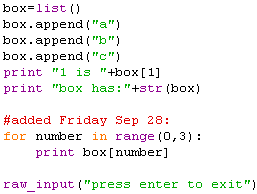 Click Run, Run Module 